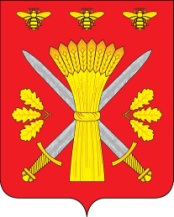 РОССИЙСКАЯ ФЕДЕРАЦИЯОРЛОВСКАЯ ОБЛАСТЬАДМИНИСТРАЦИЯ ТРОСНЯНСКОГО РАЙОНАПОСТАНОВЛЕНИЕот  25 июля  2017 г.                                                                                                                    № 155             с.ТроснаОб отдельных правоотношениях, связанных с предоставлением в собственность граждан земельных участков на территории Троснянского района Орловской областиВ соответствии со ст. 39.19 Земельного кодекса Российской Федерации от 25.10.2001 года №136-ФЗ, Федеральным  законом от 17.04.2006 года №53-ФЗ «О внесении изменений в Земельный кодекс Российской Федерации», Федеральный закон «О введении в действие земельного кодекса Российской Федерации», Федеральный закон «О государственной регистрации прав на недвижимое имущество и сделок с ним» и  признании утратившими силу отдельных положений законодательных актов РФ», Законом Орловской области от 10.11.2015 года №1872-ОЗ «Об отдельных правоотношениях, связанных с предоставлением в собственность гражданам земельных участков на территории Орловской области», п о с т а н о в л я е т:1. Утвердить Порядок формирования Перечня-реестра земельных участков, находящихся в муниципальной собственности, а также из земель, государственная собственность на которые не разграничена, расположенных на территории Троснянского района Орловской области, предназначенных для предоставления в собственность бесплатно отдельным категориям граждан (согласно приложению №1).2. Утвердить Порядок проведения жеребьевки по выбору земельного участка для предоставления гражданам (семьям), состоящим на учете в качестве лиц, имеющих право на предоставление земельных участков в собственность бесплатно для индивидуального жилищного строительства (согласно приложению №2).3. Утвердить Состав комиссии по предоставлению земельных участков гражданам (семьям), состоящим на учете в качестве лиц, имеющих право на предоставление земельных участков в собственность бесплатно для индивидуального жилищного строительства, садоводства, огородничества, дачного хозяйства или для ведения личного подсобного хозяйства (согласно приложению №3).4. Порядок работы комиссии по предоставлению земельных участков гражданам (семьям), состоящим на учете в качестве лиц, имеющих право на предоставление земельных участков в собственность бесплатно для индивидуального жилищного строительства, садоводства, огородничества, дачного хозяйства или для ведения личного подсобного хозяйства на территории Троснянского района Орловской области (согласно приложению №4).Глава района                                                                           А.И. НасоновПриложение №1 к постановлению администрации Троснянского района Орловской области«__» _____________ 2017г.Порядок формирования Перечня-реестра земельных участков, находящихся в муниципальной собственности, а также из земель, государственная собственность на которые не разграничена, расположенных на территории Троснянского района Орловской области, предназначенных для предоставления в собственность бесплатно отдельным категориям граждан.1. Общие положения1.1. Порядок формирования Перечня-реестра земельных участков, находящихся в муниципальной собственности, а также из земель, государственная собственность на которые не разграничена, расположенных на территории Троснянского района Орловской области, предназначенных для предоставления в собственность бесплатно отдельным категориям граждан (далее - Порядок) разработан в целях реализации Закона Орловской области от 10.11.2015 №1872-03 «Об отдельных правоотношениях, связанных с предоставлением в собственность гражданам земельных участков на территории Орловской области».1.2. Термины и понятия, используемые в настоящем Порядке, применяются в тех же значениях, что и в Законе Орловской области от 10.11.2015 №1872-03 «Об отдельных правоотношениях, связанных с предоставлением в собственность гражданам земельных участков на территории Орловской области» (далее - Закон).2. Формирование перечней-реестров2.1. Работы по образованию земельных участков из земель, находящихся в собственности Троснянского района Орловской области (далее - муниципальная собственность), а также земельных участков из земель, государственная собственность на которые не разграничена, на территорииТроснянского района Орловской области, проводятся отделами администрации Троснянского района Орловской области – отделом по управлению муниципальным имуществом (далее – отдел УМИ) и отделом архитектуры, строительства и ЖКХ. Отдел по УМИ осуществляет подготовку и утверждение схемы расположения земельного участка на кадастровом плане территории, обеспечивает выполнение кадастровых работ и постановку земельного участка на государственный кадастровый учет, отдел архитектуры, строительства и ЖКХ обеспечивает получение технических условий подключения к сетям инженерно-технического обеспечения, а также осуществляет подготовку и утверждение градостроительных планов земельных участков для индивидуального жилищного строительства.2.2. Образование земельных участков для индивидуального жилищного строительства, для садоводства, огородничества, дачного хозяйства осуществляется из свободных земельных участков в порядке, установленном земельным и градостроительным законодательством, Правилами землепользования и застройки сельских поселений Троснянского района Орловской области.Образование земельных участков осуществляется с соблюдением требований о предельных (максимальных и минимальных) размерах земельных участков, установленных статьей 3 Закона.2.3. Отдел УМИ на основании поступивших в администрацию Троснянского района Орловской области заявлений отдельной категории граждан об установлении на местности границ выбранных по итогам жеребьевки земельных участков обеспечивает кадастровые работы по выносу границ земельного участка в натуру.2.4. Финансирование расходов, связанных с проведением работ по образованию земельных участков из земель, находящихся в муниципальной собственности, а также земельных участков из земель, государственная собственность на которые не разграничена, на территории Троснянского района Орловской области, осуществляется за счет средств районного бюджета.2.5.Отдел УМИ формирует следующие перечни-реестры: перечень-реестр земельных участков, находящихся в муниципальной собственности, а также из земель, государственная собственность на которые не разграничена, расположенных на территории Троснянского района Орловской области, для индивидуального жилищного строительства (далее Перечень-реестр для ИЖС); перечень-реестр земельных участков, находящихся в муниципальной собственности, а также из земель, государственная собственность на которые не разграничена, расположенных на территории Троснянского района Орловской области, для ведения садоводства, дачного хозяйства или для ведения личного подсобного хозяйства;2.6. В перечни-реестры включаются земельные участки, образованные по инициативе администрации Троснянского района Орловской области, подходящие для бесплатного предоставления отдельной категории граждан, за исключением образованных по инициативе администрации Троснянского района Орловской области земельных участков в соответствии с п. 7 ст. 39.18 Земельного кодекса РФ.В случае отказа заявителя от подписания договора купли-продажи или договора аренды земельного участка, образованного заявителем на основании постановления администрации Троснянского района Орловской области о предварительном согласовании предоставления земельного участка в соответствии с п. 5 ст. 39.18 Земельного кодекса РФ, такой земельный участок включается в Перечень-реестр для ИЖС, а постановление администрации Троснянского района Орловской области о предварительном согласовании предоставления земельного участка отменяется.В случае, если аукцион по продаже земельного участка для ИЖС или аукцион на право заключения договора аренды земельного участка для ИЖС признан несостоявшимся по причине отсутствия заявок или отсутствия допущенных участников аукциона, то земельный участок включается в Перечень-реестр для ИЖС.2.7. Отдел УМИ в течение 30 дней с даты постановки земельного участка на государственный кадастровый учет и поступления от отдела архитектуры, строительства и ЖКХ материалов по образованным земельным участкам, указанным в п. 2.1 Порядка, готовит проект постановления администрации Троснянского района Орловской области о включении земельного участка в соответствующий Перечень-реестр. После подписания постановления администрации Троснянского района Орловской области отдел УМИ формирует соответствующий Перечень- реестр.2.8. В перечни-реестры включается следующая информация о земельных участках: кадастровый номер; местоположение, адрес; категория земель; разрешенное использование; площадь в квадратных метрах; вид собственности; особые условия использования (при наличии).2.9. Земельные участки, предоставленные отдельным категориям гражданам в собственность бесплатно, исключаются из Перечней-реестров. Исключение земельного участка из соответствующего Перечня-реестра осуществляется на основании постановления администрации Троснянского района Орловской области о предоставлении земельного участка в собственность бесплатно отдельным категориям граждан. 2.10. Перечни-реестры подлежат размещению на официальном сайте администрации Троснянского района Орловской области в сети Интернет не позднее 14 дней со дня их формирования отделом УМИ.Измененные перечни-реестры подлежат размещению не позднее 14 дней со дня подписания главой района постановлений администрации Троснянского района Орловской области о предоставлении земельного участка в собственность бесплатно отдельным категориям граждан или о включении земельного участка в соответствующий Перечень-реестр.2.11. Постановление администрации Троснянского района Орловской области о включении образованных земельных участков в перечни-реестры не принимается в случае:несоответствия требованиям законодательства материалов по образованным земельным участкам;наступления событий, указанных в пункте 2.12 настоящего Порядка.В случаях, предусмотренных абзацем вторым настоящего пункта и подпунктами 3, 4 пункта 2.12 настоящего Порядка, материалы возвращаются в Отдел архитектуры, строительства и ЖКХ для устранения недостатков письмом не позднее 14 дней со дня окончания срока, установленного пунктом 2.7 настоящего Порядка.2.12. Земельные участки, решение о предоставлении которых в установленном Законом порядке не принималось, исключаются из перечней- реестров в случаях:1) принятия к производству судом земельного спора в отношении земельного участка;2) наличия документа, свидетельствующего о государственной регистрации права на этот земельный участок, или правоустанавливающего документа на такой земельный участок;3) аннулирования и исключения из государственного кадастра недвижимости сведений о данном земельном участке;4) непригодности для использования земельного участка в случаях самовольного занятия или самовольного строительства на нем, прохождения линейных объектов, иных случаях, повлекших за собой невозможность использования земельного участка по целевому назначению.2.13. Постановление администрации Троснянского района Орловской области об исключении земельных участков из Перечней-реестров принимается в течение 30 дней со дня поступления в Отдел УМИ сведений о наступлении одного из указанных в пункте 2.12 настоящего Порядка случаев.2.14. Постановление администрации Троснянского района Орловской области о включении ранее исключенных земельных участков в перечни-реестры принимается в соответствии с пунктом 2.7 настоящего Положения в течение 30 дней со дня поступления в Отдел УМИ сведений об устранении обстоятельств, указанных в пункте 2.12 настоящего Порядка.Приложение №2 к постановлению администрации Троснянского района Орловской области«__» _____________ 2017г.Порядок проведения жеребьевки по выбору земельного участка для предоставления гражданам (семьям), состоящим на учете в качестве лиц, имеющих право на предоставление земельных участков в собственность бесплатно для индивидуального жилищного строительства на территории Троснянского района Орловской областиI. Общие положения1. Порядок проведения жеребьевки по выбору земельного участка для предоставления гражданам (семьям), состоящим на учете в качестве лиц, имеющих право на предоставление земельных участков в собственность бесплатно для индивидуального жилищного строительства (далее - Порядок проведения жеребьевки), из земель, находящихся в собственности муниципального образования «Троснянский район Орловской области» (далее - муниципальная собственность), и земельных участков из земель, государственная собственность на которые не разграничена, на территории Троснянского района Орловской области определяет правила организации и проведения Отделом по управлению муниципальным имуществом Троснянского района Орловской области (далее – Отдел УМИ) жеребьевки по выбору земельного участка для предоставления гражданам (семьям), указанным в подпункте 2 части 1 статьи 2 Закона Орловской области от 10.11.2015 №1872-03 «Об отдельных правоотношениях, связанных с предоставлением в собственность гражданам земельных участков на территории Орловской области» (заявители).Термины и понятия, используемые в настоящем Порядке проведения жеребьевки, применяются в тех же значениях, что и в Законе Орловской области от 10.11.2015 №1872-ОЗ «Об отдельных правоотношениях, связанных с предоставлением в собственность гражданам земельных участков на территории Орловской области» (далее - Закон). Процедура жеребьевки является открытой и общедоступной.Порядок проведения жеребьевки2.1. Жеребьевка проводится в помещении, позволяющем вместить всех приглашенных заявителей, иных присутствующих лиц, членов комиссии по предоставлению земельных участков гражданам (семьям), состоящим на учете в качестве лиц, имеющих право на предоставление земельных участков в собственность бесплатно для индивидуального жилищного строительства (далее - Комиссия).Помещение оборудуется сидячими местами в количестве, достаточном для размещения всех приглашенных на жеребьевку, жеребьевочным столом, столом и стульями для членов Комиссии. При проведении жеребьевки допускается ведение аудио- или видеосъемки.2.2. В целях обеспечения процедуры проведения жеребьевки в помещении размещается непрозрачный ящик с отверстием в верхней его части (далее - жеребьевочный ящик).2.3. До начала жеребьевки секретарь Комиссии регистрирует заявителей (их представителей), явившихся на жеребьевку.Листы с информацией о земельных участках (местоположение (адрес), площадь, кадастровый номер, разрешенное использование, особые условия использования (при наличии) раскладываются на жеребьевочном столе вверх стороной, содержащей данную информацию, для предъявления на обозрение присутствующим на жеребьевке.Информация о каждом земельном участке печатается на листе формата А6 по центру листа шрифтом Times New Roman, шрифта - 18. Информация указывается по одному земельному участку на каждом листе.2.4. Проведение жеребьевки начинается с оглашения председателем Комиссии информации о порядке проведения жеребьевки, о явившихся на жеребьевку заявителей (их представителей) и земельных участках, планируемых к предоставлению по результатам жеребьевки, в том числе, демонстрации схемы размещения таких земельных участков.2.5. Секретарь и один из членов Комиссии каждый лист с информацией о земельном участке вкладывают в отдельный конверт.Для целей жеребьевки используются одинаковые конверты.Секретарь Комиссии пересчитывает конверты, перетасовывает их в произвольном порядке и помещает в жеребьевочный ящик.2.6. Очередность участия заявителей (их представителей) в жеребьевке определяется в хронологической последовательности исходя из даты и времени поступления заявления о постановке заявителей на учет в качестве лиц, имеющих право на предоставление земельных участков в собственность бесплатно.Секретарь Комиссии оглашает фамилию, имя, отчество заявителя (его представителя) и предлагает пройти к жеребьевочному столу для жеребьевки.2.8..Заявитель (его представитель) достает из жеребьевочного ящика один конверт, оглашает информацию о земельном участке. Секретарь комиссии фиксируют информацию о выбранном заявителем земельном участке.2.9. Результаты жеребьевки оформляются протоколом жеребьевки, который подписывается председателем, секретарем, присутствовавшими на жеребьевке членами Комиссии, не позднее одного рабочего дня, следующего за днем жеребьевки.Отказ заявителя (его представителя) от участия в жеребьевке оформляется в письменном виде в форме заявления в свободной форме на имя начальника Отдела УМИ. В случае несогласия заявителя (его представителя) на оформление в письменном виде отказа от участия в жеребьевке секретарем Комиссии составляется соответствующий акт, который подписывается председателем, секретарем, присутствовавшими на жеребьевке членами Комиссии.Извещение о результатах проведенной жеребьевки, содержащее информацию о выбранном земельном участке, вручается сотрудниками Отдела УМИ принявшему участие в жеребьевке заявителю (его представителю) лично или направляется по почте заказным письмом с уведомлением по адресу места жительства данного заявителя, указанному в заявлении о постановке на учет, не позднее трех рабочих дней со дня проведения жеребьевки.2.12. Извещение о результатах проведенной жеребьевки должно содержать разъяснения о дальнейших действиях заявителя в случае отказа от выбранного путем жеребьевки земельного участка либо в случае согласия на получение земельного участка.Приложение №3 к постановлению администрации Троснянского района Орловской области«__» _____________ 2017г.Состав комиссии по предоставлению земельных участков гражданам (семьям), состоящим на учете в качестве лиц, имеющих право на предоставление земельных участков в собственность бесплатно для индивидуального жилищного строительства, садоводства, огородничества, дачного хозяйства или для ведения личного подсобного хозяйства на территории Троснянского района Орловской областиПриложение №4 к постановлению администрации Троснянского района Орловской области«__» _____________ 2017г.Порядок работы комиссии по предоставлению земельных участков гражданам (семьям), состоящим на учете в качестве лиц, имеющих право на предоставление земельных участков в собственность бесплатно для индивидуального жилищного строительства, садоводства, огородничества, дачного хозяйства или для ведения личного подсобного хозяйства на территории Троснянского района Орловской областиI. Общие положенияЦелью создания комиссии по предоставлению земельных участков гражданам (семьям), состоящим на учете в качестве лиц, имеющих право на предоставление земельных участков в собственность бесплатно для индивидуального жилищного строительства, садоводства, огородничества, дачного хозяйства или для ведения личного подсобного хозяйства на территории Троснянского района Орловской области (далее - Комиссия) является организация и проведение жеребьевки по выбору земельного участка для предоставления согласно очереди гражданам (семьям), указанным части 1 статьи 2 Закона Орловской области от 10.11.2015 №1872-03 «Об отдельных правоотношениях, связанных с предоставлением в собственность гражданам земельных участков на территории Орловской области» (далее - Закон), из включенных в Перечень-реестр земельных участков, находящихся в муниципальной собственности Троснянского района Орловской области, а также из земель, государственная собственность на которые не разграничена, расположенных на территории Троснянского района Орловской области, для индивидуального жилищного строительства, садоводства, огородничества, дачного хозяйства или для ведения личного подсобного хозяйства (далее Перечень-реестр), а также проверка неизменности представленных заявителем при постановке на учет сведений в соответствии с частью 4 статьи 4 Закона, при подаче заявителем заявления о предоставлении земельного участка в собственность бесплатно для индивидуального жилищного строительства, садоводства, огородничества, дачного хозяйства или для ведения личного подсобного хозяйства в соответствии с проведенной жеребьевкой в отношении данного земельного участка. Комиссия - постоянно действующий, коллегиальный орган, возглавляемый председателем, состоящий из заместителя председателя, секретаря и членов Комиссии. Комиссия осуществляет свою деятельность в соответствии с Законом, Порядком проведения жеребьевки по выбору земельного участка для предоставления гражданам (семьям), состоящим на учете в качестве лиц, имеющих право на предоставление земельных участков в собственность бесплатно для индивидуального жилищного строительства, садоводства, огородничества, дачного хозяйства или для ведения личного подсобного хозяйства на территории Троснянского района Орловской области (далее - Порядок проведения жеребьевки), а также настоящим порядком (далее - Порядок работы комиссии).Полномочия председателя, секретаря, членов КомиссииПредседатель Комиссии руководит деятельностью Комиссии, при наличии в Перечне земельных участков принимает решение о назначении даты и времени проведения жеребьевки (в виде распоряжения администрации Троснянского района Орловской области), председательствует, организует работу Комиссии, а также утверждает протокол жеребьевки и протокол о неизменности представленных заявителем при постановке на учет сведений в соответствии с частью 4 статьи 4 Закона при подаче заявителем заявления о предоставлении земельного участка в собственность бесплатно для ИЖС, садоводства, огородничества, дачного хозяйства или для ведения личного подсобного хозяйства в соответствии с проведенной жеребьевкой в отношении данного земельного участка.2.2. Заместитель председателя Комиссии осуществляет полномочия председателя Комиссии в период его временного отсутствия, выполняет по поручению председателя иные функции, связанные с деятельностью Комиссии.2.3. Секретарь Комиссии:1) направляет за подписью председателя Комиссии извещения гражданам (семьям), указанным в части 1 статьи 2 Закона (далее - заявителям), в соответствии с установленной очередностью, с предложением участия в жеребьевке: первым десяти заявителям, в случае наличия в Перечне-реестре не менее десяти земельных участков; заявителям численностью равной количеству земельных участков в Перечне-реестре, в случае наличия в Перечне-реестре менее десяти земельных участков.2) одновременно с извещением заявителей опубликовывает информацию о предстоящей жеребьевке, в газете «Сельские зори» и на официальном сайте администрации Троснянского района Орловской области в информационно-телекоммуникационной сети «Интернет». осуществляет контроль за возвратом почтовых уведомлений о вручении заявителям извещений, обеспечивает их учет и хранение; осуществляет регистрацию заявителей (их представителей), явившихся на жеребьевку; ведет протокол жеребьевки, оформляет его не позднее одного рабочего дня, следующего за днем жеребьевки, обеспечивает хранение протоколов и материалов жеребьевки; составляет акт об отказе заявителя (его представителя) от участия в жеребьевке в случае несогласия заявителя (его представителя) на оформление в письменном виде отказа от участия в жеребьевке; готовит протокол о неизменности представленных заявителем при постановке на учет сведений в соответствии с частью 4 статьи 4 Закона при подаче заявителем заявления о предоставлении земельного участка в собственность бесплатно для ИЖС, садоводства, огородничества, дачного хозяйства или для ведения личного подсобного хозяйства в соответствии с проведенной жеребьевкой в отношении данного земельного участка; выполняет иные поручения председателя и заместителя председателя Комиссии.2.4. В случае отсутствия секретаря Комиссии (период отпуска, больничного листа) председатель Комиссии распоряжением Администрации Троснянского района Орловской области возлагает его полномочия на иного члена Комиссии. III. Порядок работы Комиссии3.1. Комиссия организует и проводит жеребьевки земельных участков по мере формирования Перечня-реестра, либо внесения в него изменений в соответствии с пунктом 6 статьи 6 Закона.3.2. Жеребьевку ведет председатель Комиссии, а в его отсутствие - заместитель председателя Комиссии.3.3. Проведение жеребьевки является правомочным при участии не менее 1/2 утвержденного состава Комиссии.3.4. Результаты жеребьевки фиксируются в протоколе.Протокол жеребьевки должен содержать: дату, время, место проведения жеребьевки; состав Комиссии, с указанием должности, фамилии, имени, отчества председателя, членов и секретаря Комиссии, присутствующих на жеребьевке; фамилии, имена, отчества заявителей (их представителей), зарегистрировавшихся для участия в жеребьевке; фамилии, имена, отчества заявителей (их представителей), принявших участие в жеребьевке с отражением информации по каждому выбранному земельному участку по итогам жеребьевки; подписи председателя, членов и секретаря Комиссии, заявителей (их представителей), принявших участие в жеребьевке.3.6. Комиссия проверяет документы, приложенные заявителем к заявлению о предоставлении земельного участка в собственность бесплатно для ИЖС, садоводства, огородничества, дачного хозяйства или для ведения личного подсобного хозяйства в соответствии с проведенной жеребьевкой в отношении данного земельного участка, в целях подтверждения неизменности представленных при постановке на учет сведений. Перечень данных документов установлен частью 4 статьи 4 Закона. Результаты проверки оформляются протоколом Комиссии.3.7. Протокол о неизменности представленных заявителем при постановке на учет сведений должен содержать: дату, время, место проведения проверки документов; состав Комиссии, с указанием должности, фамилии, имени, отчества председателя, членов и секретаря Комиссии, присутствующих на проверке; фамилии, имена, отчества заявителей (их представителей), обратившихся с заявлением о предоставлении земельного участка в собственность бесплатно для ИЖС, садоводства, огородничества, дачного хозяйства или для ведения личного подсобного хозяйства в соответствии с проведенной жеребьевкой; заключение о неизменности представленных заявителем при постановке на учет сведений в соответствии с частью 4 статьи 4 Закона и о необходимости подготовки проекта постановления администрации Троснянского района Орловской области о предоставлении земельного участка в собственность бесплатно; или о несоответствии приложенных к заявлению документов части 4 статьи 4 Закона и об отказе заявителю в предоставлении земельного участка; подписи председателя, членов и секретаря Комиссии.Фроловичев Александр Вячеславовичзаместитель  главы администрации  района, председатель комиссииПисарева Ирина Ивановнаначальник отдела по управлению муниципальным имуществом  администрации района, заместитель председателя комиссииРевякина Юлия Сергеевнаспециалист по земельным отношениям отдела по  управлению  муниципальным  имуществом, секретарь комиссииБыкова Евгения Леонидовназаместитель начальника - юрист отдела организационно-правовой работы и делопроизводства администрации района, член комиссииСамойлов Евгений Сергеевичглавный специалист - архитектор отдела архитектуры, строительства и ЖКХ администрации района, член комиссииЕрохина Инна Владимировна начальник отдела образования администрации района, член комиссииКарпова Алла Александровнаглавный специалист по закупкам, член комиссии